РЕБЕНОК НЕ ГОВОРИТ – ПРИЗНАК РЕЧЕВОГО НЕГАТИВИЗМА?_________________________________________________________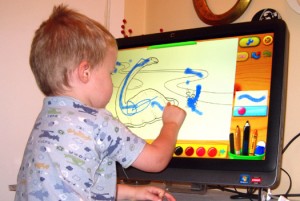 По какой причине один логопед говорит, что надо постоянно просить не разговаривающего малыша повторять слова за взрослыми, называть ту вещь, которая ему нужна, требовать от ребенка: «Скажи это…», «Повтори то…», а другой логопед убеждает, что это лишь усугубит ситуацию молчания, и кроха совсем откажется говорить после таких настойчивых требований и предложений взрослых? К кому прислушиваться? А заговорит ли малыш?Правильно ли поступает мама, с завидным упорством «пристающая» к неговорящему карапузу: «Скажи «мишка!», «Скажи «это мяч!»? И хорошо ли она поступает, когда не  добивается от малыша ответа и, отворачиваясь, и говорит: «Какой плохой мальчик!»?Бывает, что ребенок один раз произнесет какое-то слово  и затем больше не повторит его. Родители с энтузиазмом принимаются за свое чадо, требуют повторить это слово, назвать  предмет, произнести слово по образцу. Сначала они ласково просят, после - требуют, и наконец, они разозлятся и поставят малыша в угол. Заговорит ли после подобных действий ребенок? Скорее всего, что не заговорит. Кроме того, подобная ситуация нередко приводит к возникновению речевого негативизма. Это явление, при котором малыш с огромной  неохотой вступает в речевое общение. Зачастую речевой негативизм появляется у деток, которые отстают в речевом развитии, причем взрослые с излишней активностью принуждают кроху заговорить или акцентируют внимание на недостаточно правильном произношении. Заикающиеся дети тоже могут иметь речевой негативизм, причиной которого является страх.Проявления речевого негативизма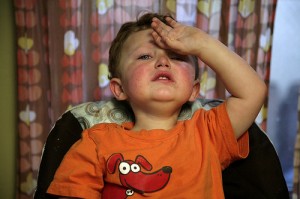 Когда малыш отказывается говорить, тем самым он выражает протест против непомерных требований взрослых. На всякий вопрос или обращение к нему ребенок станет отворачиваться и молчать, а иногда - мычать и показывать пальцем. Детки с речевым негативизмом часто стараются удовлетворить свои потребности самостоятельно, чтобы не обращаться к взрослым. Они сами достают игрушки с полки, берут из шкафа нужные вещи, включают телевизор или компьютер. Подобная «самостоятельность» может даже обрадовать родителей, но они просто не знают, что за этим кроются несформированные навыки речевой коммуникации и явление стойкого речевого негативизма.В норме речевое развитие малыша проходит такие этапы:Этап первый:— развивается мотивация к речи, возникает желание говорить с окружающими;— развиваются способности ребенка к имитации речи взрослых.Этап второй:— обогащается словарный запас (происходит накопление слов);— развивается грамматическая сторона речи, то есть, малыш правильно употребляет слова и согласовывает их в предложениях.Этап третий:— развивается монологическая и диалогическая речь.Работа родителей по развитию речи крохи должна строиться, опираясь на эти три этапа. Стоит заметить, что они не имеют четких границ и иногда их области накладываются друг на друга.Как вызвать желание говорить?Если ребенок совсем не говорит, то в любом возрасте вы должны начинать с первого этапа. То есть для начала нужно вызвать у малыша желание общаться, формируя его мотивацию к речевому общению. Начинается все с простейшей игры. Садитесь рядом с ребенком, берите в руку куклу (у вас девочка) или машинку (мальчик), и выполняйте действия с игрушкой. «Вот наша куколка идет: топ-топ. Как ходит наша кукла?» И ответьте сами: «Топ-топ». «А какое имя у нашей куклы?» И опять давайте сами ответ, не требуйте ничего от крохи: «Ляля. Имя нашей куклы — Ляля». Не ожидайте сразу первых слов от ребенка, не требуйте, играйте и произносите снова и снова самые простые слова: «Ляля», «Би-би», «Топ-топ»…И если услышите от карапуза робкое «Би», похвалите его, порадуйтесь! Это будет маленькой победой, вашей и малыша! Вы установили контакт, у крохи появилось желание общаться и разговаривать. И теперь можете переходить ко второму шагу – стимулированию имитации речи взрослого малышом.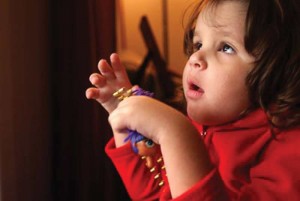 Нужно отобрать 5-10 простых по слоговому составу слов – названий предметов, любимых игрушек ребенка. Например, играйте с кубиками и говорите: «Берем большой кубик. Это что?». И после паузы, если малыш не скажет сам, говорите за него: «Кубик». «Мы ставим его на второй кубик. Получается домик. Что построили?» «Домик» и т. д. Постепенно увеличивайте паузы после вопросов, поощряя ребенка вступить в диалог. Нужно стремиться к тому, чтобы кроха следил за вашей артикуляцией. Если он молчит и ничего не отвечает, не стоит его ругать. Продолжайте с энтузиазмом озвучивать любые действия. Так же разговаривайте с малышом в период режимных моментов. Важно, чтобы ребенок не догадывался, что вы с ним специально занимаетесь для развития речи, общение должно быть непринужденным, естественным, комфортным для малыша. И главное не использовать слова «повтори» и «скажи».Через время малыш сам начнет повторять слова и слоги за вами, отвечая на вопросы. Не забывайте искренне хвалить его! На первых порах не следует требовать правильного произношения слов, ведь кроха на это просто не способен. Надо поощрять любую речевую его реакцию. Постепенно создавайте стимулирующие ситуации, чтобы у ребенка возникла потребность общаться с окружающими. Спрашивайте: «Что ты нам принес?», «Что ты держишь в ручках?», «Что ты сделал?»  Активизируйте выученные ранее слова, ставя кроху в ситуацию выбора: «Чего тебе хочется: печенья или конфеты?», «Какая игрушка тебе нужна: мяч или машина?» Такие вопросы не только побуждают давать вербальный ответ, но и содержат в себе подсказку - слово для имитации. Но нужно использовать только те слова, над которыми вы проводили предварительную работу. Подкрепляйте речевую активность малыша, не скупясь на похвалу и добрые слова. Избегайте оценок, поправлений, любых требований: «Неправильно!», «Скажи вот так…», «Повтори!» Помните, что задача – избавление от речевого негативизма, стремление к тому, чтобы ребенок сам начал проявлять активность в речевом общении, и совершал это с удовольствием!материал подготовила учитель-логопед Толкунова Н.В.